Jánosháza Város Önkormányzata                                                                                            1. mellékletKÉRELEMSZOCIÁLIS CÉLÚ TŰZIFA IGÉNYLÉSÉHEZI. A kérelmező adataiNeve: ……………………………………………........................................................................Születési neve: ………………………………………………………………………………….Születési helye, ideje: …………………………………………………......................................Anyja neve: …………………………………………………......................................................Lakóhelye: …………………………………………………........................................................      Tartózkodási helye: ………………………………………..........................................................Családi állapota: ………………………………………………………………………………...TAJ száma: ……………………………………………………………………………………...Telefonszáma (nem kötelező megadni): ………………………………………………………..E-mail címe (nem kötelező megadni): …………………………………………………………. II. A kérelmezővel közös háztartásban élők adatai(Háztartás: az egy lakásban együtt lakó, ott bejelentett lakóhellyel vagy tartózkodási hellyel rendelkező személyek közössége)III. Jövedelmi adatokAz egy főre jutó havi nettó jövedelem (ügyintéző tölti ki): …………………………... Ft/hóIV. Egyéb nyilatkozatok Nyilatkozom, hogy       -  aktív korúak ellátásában              részesülök                   nem részesülök  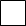       -  időskorúak járadékában               részesülök                   nem részesülök      -  települési támogatásban               részesülök                   nem részesülök        -  halmozottan hátrányos helyzetű gyermeket            nevelek                   nem nevelekNyilatkozom, hogy lakóingatlanom fával             fűthető                   nem fűthetőFelelősségem tudatában kijelentem, hogy életvitelszerűen             a lakóhelyemen               a tartózkodási helyemen élek, (csak abban az esetben kell kitölteni, ha a kérelmező bejelentett lakó- és                                            tartózkodási hellyel is rendelkezik)a közölt adatok a valóságnak megfelelnek. Tudomásul veszem, hogy a kérelemben közölt jövedelmi adatok valódisága a szociális igazgatásról és a szociális ellátásokról szóló 1993. évi III. törvény 10. §-ának (7) bekezdése alapján                                         a Nemzeti Adó- és Vámhivatal útján ellenőrizhető,                                                                                                                                                                                                  valótlan tartalmú nyilatkozat, vagy igazolás esetén a kérelem elutasítható, a jogosulatlanul és rosszhiszeműen igénybe vett támogatást pedig vissza kell téríteni, a feltüntetett adatokban bekövetkezett változást 15 napon belül be kell jelenteni.Hozzájárulok a kérelemben szereplő adatoknak a szociális igazgatási eljárás során történő felhasználásához. V. MellékletekA kérelemhez csatolni kell a jövedelem igazolására szolgáló dokumentumokat, továbbáa IV/1. pontban jelölt ellátások megállapításáról szóló dokumentumokat. Kelt: …………………………………., ……. év.………..……. hó …… nap…………………………………..kérelmező aláírásaNeve/               Születési neveSzületési helye, idejeAnyja neveTAJ száma              Rokoni kapcsolatA jövedelmek típusaiA kérelmező nettó jövedelmeA kérelmezővel közös háztartásban élő házastárs (élettárs) nettó jövedelmeA kérelmezővel közös háztartásban élő egyéb személyek nettó jövedelmeA kérelmezővel közös háztartásban élő egyéb személyek nettó jövedelmeA kérelmezővel közös háztartásban élő egyéb személyek nettó jövedelmeÖsszes nettó jövedelem1. Munkaviszonyból, munkavégzésre/foglalkoztatásra irányuló egyéb jogviszonyból származó jövedelem és táppénz2. Társas és egyéni vállalkozásból, őstermelői, illetve szellemi és más önálló tevékenységből származó jövedelem3. Nyugellátás, egyéb nyugdíjszerű rendszeres szociális ellátások, megváltozott munkaképességű személyek ellátásai                gyermek ellátásához és gondozásához kapcsolódó támogatások 5. Önkormányzat, járási hivatal és az állami foglalkoztatási szervek által folyósított rendszeres pénzbeli ellátások6. Egyéb jövedelem              család összes nettó jövedelme család összes nettó jövedelmét csökkentő tényezők 